Муниципальное бюджетное учреждение дополнительного образования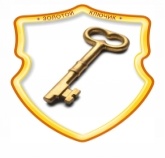 «Центр внешкольной работы «Золотой ключик»ИНФОРМИРУЕТ:24 ноября 2021 года состоялся районный акции «Материнская слава».Куратор конкурса по Советскому району: МБУ ДО «Центр внешкольной работы «Золотой ключик».Конкурс проводился в рамках городского МЕГА-ПРОЕКТА «Мы вместе», в проектной линии «В интересах ребенка».Состав жюри районного конкурса детских творческих работ «Твой светлый образ незабвенный»:Результаты участия в районном конкурсе детских творческих работ «Твой светлый образ незабвенный»:Номинация: «Иллюстрированное литературное произведение»/возрастная категория 1 – 4 классы/1 местоКозлова Екатерина, МБУ ДО ЦВР «Золотой ключик», рук-ль: Полева Людмила Ивановна, педагог-организаторШурочков Семён, МАОУ «Лицей №28 имени академика Б. А. Королева», рук-ль: Реброва Наталья Александровна, учитель начальных классовГусев Александр, МАОУ «Лицей №28 имени академика Б. А. Королева», рук-ль: Реброва Наталья Александровна, учитель начальных классов2  местоКузнецов Артем, МАОУ «Школа №49», рук-ль: Афанасьева Светлана Николаевна, учитель начальных классов Третьякова Анастасия, МАОУ «Средняя школа №151 с углубленным изучением отдельных предметов», рук-ль: Боброва Ирина Владимировна, учитель начальных классовСедова Милана, МБУ ДО ЦВР «Золотой ключик», рук-ль: Семенова Ия Викторовна, педагог-организаторЛукутина Ксения, МБУ ДО ЦВР «Золотой ключик», рук-ль: Лукутина Варвара Алексеевна, педагог-организатор3  местоКовалев Артем, МБОУ «Школа №18», рук-ль: Проскурина Ольга Геннадьевна, учитель начальных классовРазумова Варвара, МБУ ДО ЦВР «Золотой ключик», рук-ль: Гурьянова Анастасия Александровна, педагог дополнительного образования/возрастная категория 5 – 8 классы/1 местоЗверева Татьяна, МАОУ «Школа №49», рук-ль: Цыпленкова Елена Алексеевна, учитель математикиДемченко Ксения, МБОУ «Школа №173 с углубленным изучением отдельных предметов имени героя Советского Союза Д. А. Аристархова», рук-ль: Зюзина Татьяна Александровна, учитель русского языка и литературы2  местоПешков Илья, МБОУ «Школа №173 с углубленным изучением отдельных предметов имени героя Советского Союза Д. А. Аристархова», рук-ль: Воробьева Елена Юрьевна, учитель русского языка и литературы3  местоИванов Алексей, МБОУ «Гимназия №25 им. А. С. Пушкина», рук-ль: Фогель Полина Алексеевна, учитель французского и английского языка/возрастная категория 9 – 11 классы/1 местоАксенова Яна, МАОУ «Лицей №38», рук-ль: Лапшова Ольга Вячеславовна, учитель русского языка и литературыЛабутина Олеся, МБУ ДО ЦВР «Золотой ключик», рук-ль: Рыльская Оксана Вячеславовна и Фролова Ольга Анатольевна, педагог дополнительного образованияГероева Анна, МАОУ «Лицей №38», рук-ль: Лапшова Ольга Вячеславовна, учитель русского языка и литературы2  местоАверина Софья, МАОУ «Лицей №38», рук-ль: Лапшова Ольга Вячеславовна, учитель русского языка и литературыБахарева Полина, МАОУ «Школа №49», рук-ль: Цыпленкова Елена Алексеевна, учитель математики3  местоРыжкова Мария, МАОУ «Лицей №38», рук-ль: Лапшова Ольга Вячеславовна, учитель русского языка и литературыКозлова Виктория, МБУ ДО ЦВР «Золотой ключик», рук-ль: Лукутина Варвара Алексеевна, педагог-организаторНоминация: «Видеоролик»/возрастная категория 1 – 4 классы/1 местоМедведев Олег и Медведев Юрий, МБУ ДО ЦВР «Золотой ключик», рук-ль: Рыльская Оксана Вячеславовна, педагог-организаторФоменко Екатерина, МАОУ «Школа №49», рук-ль: Наумова Анастасия Сергеевна, учитель начальных классовВолкова Кира, Захарчук Сергей, МБОУ «Школа №122», рук-ль: Константинова Ирина Васильевна, учитель начальных классов2  местоЗимина Юлия, МАОУ «Лицей №28 имени академика Б. А. Королева», рук-ль: Булдина Нина Викторовна, учитель начальных классов3  местоЧиркова Анна, МБОУ «Школа №47», рук-ль: Чичигина Наталья Александровна, учитель начальных классов/возрастная категория 5 – 8 классы/1 местоБарышев Яков, Барышев Всеволод, Барышев Тихон, МАОУ «Школа №49», рук-ли: Хасина Ольга Леонидовна - учитель русского языка и литературы, Марычева Ирина Алексеевн -, учитель начальных классов, Карпенкова Наталья Александровна – учитель начальных классов2  местоПешкова Анастасия, МБОУ «Школа №173 с углубленным изучением отдельных предметов имени героя Советского Союза Д. А. Аристархова», Пинкевич Татьяна Афанасьевна, учитель информатики3  местоКоллективная работа учеников 6 «Б» класса МБОУ «Гимназия №25 им. А. С. Пушкина», рук-ль: Фогель Полина Алексеевна, учитель французского и английского языкаТямушкина Мария и Тямушкин Сергей, МАОУ «Лицей №28 имени академика Б. А. Королева», рук-ли: Беспалова Мария Владимировна – учитель математики и информатики, Лакомова Анастасия Александровна – социальный педагог./возрастная категория 9 – 11 классы/нет участниковШиряева Марина Юрьевнапедагог-организаторМБУ ДО ЦВР «Золотой ключик»Т. 467-04-74№Фамилия Имя Отчество члена жюриДолжность1.Третьякова Мария ВладимировнаЗам. директора МБУ ДО ЦВР «Золотой ключик»2.Шумилкина Ольга ИгоревнаМетодист МБУ ДО ЦВР «Золотой ключик»3.Ширяева Марина ЮрьевнаПедагог-организатор, МБУ ДО ЦВР «Золотой ключик»4.Жирнова Алла ЮрьевнаПедагог дополнительного образования МБУ ДО ЦВР «Золотой ключик»ОУ182425282938444647495354122151173186187ДДТЗКСЮТ20ОУРезультативность участия в  районном конкурсе++++++++++++12Количество предоставленных работ на районный конкурс15210531321315473Количество работ, победивших в районном конкурсе115415113729